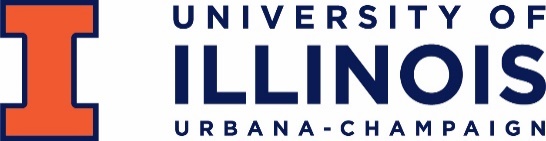 Proposal to the Senate Educational Policy Committee 
to Establish a Unit (including Centers and Institutes)
SPONSOR NAME:
SPONSOR EMAIL:
COLLEGE CONTACT (for units housed within a College):
 COLLEGE CONTACT EMAIL: 
 TITLE OF PROPOSAL: Proposal to Establish the ____________________________ in 
                                                                                                                           (name of unit)
________________________________________________________________________ 
		                       (name of entity that houses the unit, if applicable)
 BRIEF DESCRIPTION AND JUSTIFICATION: DESIRED EFFECTIVE DATE:STATEMENT FOR THE ACADEMIC CATALOG (If there is text in the Academic Catalog, http://catalog.illinois.edu/, that will need to be added or updated as a result of this request, please list the URL(s) of the page(s) and the text to update.):
_____________________________________________________________________________CAMPUS WORKFLOW NOTIFICATION



___________________________________________________	______________________
Sponsor Name and Signature						Date___________________________________________________	______________________
College Contact Name and Signature	 (if applicable)			Date___________________________________________________	______________________
Provost Representative 						Date___________________________________________________	______________________
Educational Policy Committee Representative			Date
1. Unit Objectives and ContributionsDescribe specific objectives and measurable contributions the unit will make to the university’s mission, paying particular attention to the unit’s consistency with the university’s focus statement and priorities. Is the unit to be involved in instruction and, if so, to what extent?[TYPE YOUR ANSWER HERE. Provide complete responses; do not reference website links.]2. NeedExplain how the unit will meet regional and state needs and priorities. What is the demand for the unit’s services? What clients or population will the unit serve? Identify similar units of administration, research, or public service in the state, at both public and private colleges and universities. Compare the proposed unit with these units and discuss potential impact upon them. [TYPE YOUR ANSWER HERE. Provide complete responses; do not reference website links.]3. OrganizationDescribe the proposed unit’s organizational structure. Explain how the unit is organized to meet its stated objectives. Attach the unit’s bylaws (or equivalent governing document) and briefly outline the process used to establish them.[TYPE YOUR ANSWER HERE. Provide complete responses; do not reference website links.]4. Unit OutcomesIdentify what targets have been set to assess the proposed unit’s success in achieving its objectives. Among others, specific performance measures might include: expected research and/or public service products; ratio of external to internal funding for unit; impact of this unit on national, state, regional, and local area organizations, businesses, or communities; and collaborative research product that promotes the Illinois economy.[TYPE YOUR ANSWER HERE. Provide complete responses; do not reference website links.]5. Quality Assurance ProcessesBriefly describe the processes that will yield evidence to demonstrate the quality of the unit. Address the following elements: evidence that the unit supports the university’s mission and statewide goals; evidence that the unit’s product or outcomes achieve stated objectives; determination of organizational effectiveness; faculty and staff qualifications and reward structures; determination of adequate support staff, equipment, and other resources; and use of results from evaluations to improve the unit’s effectiveness. [TYPE YOUR ANSWER HERE. Provide complete responses; do not reference website links.]6. Facilities (space, equipment, instructional materials)Describe the available facilities and equipment to develop and maintain high quality in this unit of administration, research, or public service including buildings, classrooms, office space, laboratories and equipment, and other instructional technologies. Summarize information about library resources including a list of key academic journals and other publications that will support this unit and be used by faculty, students, and staff.[TYPE YOUR ANSWER HERE. Provide complete responses; do not reference website links.]7. ResourcesIndicate the number of students, businesses, industries, and/or other clients to be served by this unit. Include a description of faculty participation and student involvement in the unit if applicable. Provide a narrative budget statement explaining the data in the associated Budget Table. Include detail describing revenues from governmental grants and contracts private gifts and grants, endowment/investment income, sales and services, and other sources; and expenditures including salaries of faculty, administrative staff, benefits, and other personnel related expenses for the proposed unit; library resources, services, equipment, and facilities.[TYPE YOUR ANSWER HERE. Provide complete responses; do not reference website links.]8. A Thriving Illinois: Higher Education Paths to Equity, Sustainability, and GrowthIBHE is charged to develop a strategic plan to address the present and future aims and needs and requirements of higher education in Illinois (110 ILCS 205/6) (from Ch. 144, par. 186) Sec. 6).Illinois Administrative Code:  1050.30(a)(6): A) The unit of instruction, research or public service is educationally and economically justified based on the educational priorities and needs of the citizens of IllinoisRespond to the following questions about how the proposed unit will support the three goals of A Thriving Illinois: Higher Education Paths to Equity, Sustainability, and Growth Strategic Plan.     • Equity: Close the equity gaps for students who have historically been left behind      • Sustainability: Build a stronger financial future for individuals and institutions      • Growth: Increase talent and innovation to drive economic growthEquity1. Describe plans to implement systemic solutions that will increase access and opportunities for 
             service to underserved communities and the implications for the proposed unit of administration.                Explain how progress will be monitored. [See Equity Strategy #1 and #2]2. Explain institutional strategies being implemented to increase and retain faculty, staff, and 
             administrators of color and the implications for the proposed unit. Explain how progress will be 
             monitored. [See Equity Strategy #3]Sustainability 3. For this new unit of administration, describe how the institution plans to maximize effectiveness 
              and efficiencies in its administrative structure and operations while avoiding unnecessary or 
              existing duplication. 4. Explain further how the new unit will capitalize and build collaborative synergies on campus and 
              within and outside of the state; support future-ready learning, research, or public service 
              approaches; and ensure that the unit is a good steward of its financial resources.Growth5. As one of the Core Principles, demonstrate how the proposed unit will reinforce and promote public 
             good in the state (e.g., civic engagement, exposure to arts and humanities, and solutions to 
             society’s challenges). 6. Describe how the unit plans to contribute to research, innovation, and economic development by 
             leveraging the Illinois Innovation Network. [See Growth Strategy #1] 7. Explain how the new unit engaged with business and industry in its development and how it will spur 
             the state’s economy by leveraging partnerships with local, regional, and state industry, business                    
             leaders and employers. [See Growth Strategy #3]8. Describe how the proposed unit will expand access and opportunities for students regarding high-
             impact practices including research opportunities, internships, apprenticeships, career pathways, 
             and other field experiences. [See Growth Strategy #6]9. Explain how the proposed unit of administration will expand its models of teaching and learning,              research, and/or public service and outreach that provide opportunity for students to succeed in              the work of the future. [See Growth Strategy #6](For more information about each of the three goals of the A Thriving Illinois: Higher Education Paths to Equity, Sustainability, and Growth Strategic Plan, go to the IBHE website: https://ibhestrategicplan.ibhe.org/). [TYPE YOUR ANSWER HERE. Provide complete responses; do not reference website links.]